附件1酒店交通路线： 高楼门酒店（地址：南京市玄武区高楼门62号）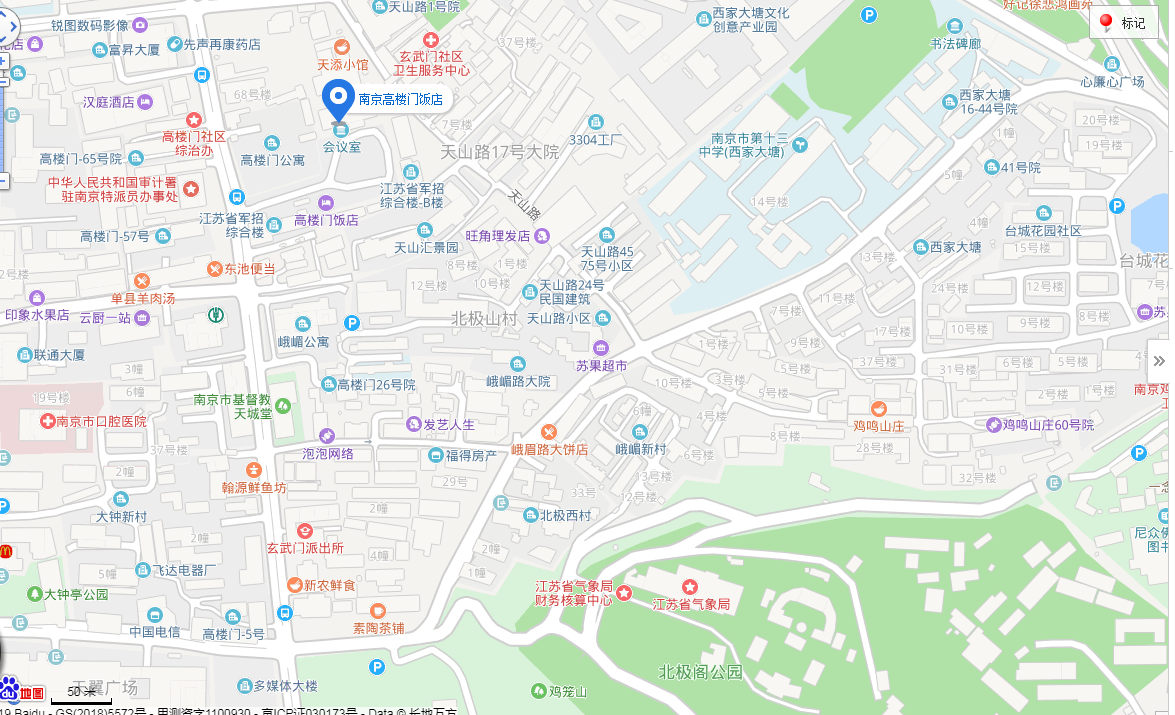 地铁一号线、四号线到鼓楼站下，步行900米。